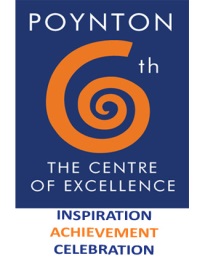 Applicant DetailsEducationP.T.O.Course SelectionThe courses listed in our prospectus are being offered, subject to demand, at Poynton High School Sixth Form for September 2022 entry. Please see the full Subject Prospectus online for further course information including entry requirements at www.phs.cheshire.sch.uk/sixthform Please think carefully about the subjects that you select. Although they are not necessarily your final choices, the grouping of the subjects in to option pools later in the school year will be decided as a result of the choices students make here and during their Course Consultation.  Please enter the courses you wish to study in order of preference, Subject 1 being your first choice of subject. Remember, you may study A level courses, BTEC courses or a combination of both.You may select up to four courses but if you do not wish to make four choices leave Subject 4 blank:Post 16 PlansPlease detail below your career plans if known and why you are interested in studying the subjects indicated above at Poynton High School Sixth Form.Please return your completed form to:  PHS Year 11 applicants please hand in to your Form Tutor/Year Leader.  email to:  sixthformsupport@phs.cheshire.sch.uk   post to:	Mrs Bibby, Sixth Form Support Officer Poynton High SchoolYew Tree LanePoyntonCheshire SK12 1PU SurnameForenameDate of BirthGenderAddressPostcodeHome Telephone NumberMobile Telephone NumberEmail Address (Student)Email Address (Parent/Carer)Current SchoolForm GroupPlease list the GCSEs to be taken (or already taken):Please list the GCSEs to be taken (or already taken):Please list the GCSEs to be taken (or already taken):Please list the GCSEs to be taken (or already taken):SubjectSubjectPredicted GradeActual GradeSubject 1Subject 2Subject 3Subject 4I would like to study these subjects because…I would like a place at Poynton High School Sixth Form because…